新型コロナウイルス感染症に伴う生活福祉資金特例貸付に関する返済免除のご案内 【緊急小口資金】住民税が非課税である世帯　は、手続きを行うことで、貸付金の返済が免除になる場合があります。下記の要件に該当し、返済免除を希望する方は、添付の免除申請書に必要事項を記入し、必要書類と一緒に、返信用封筒に入れて郵送してください。 ※手続きをしないと返済免除にはなりません。１．対象となる資金令和３年度または令和４年度の住民税が非課税の世帯は、緊急小口資金 と 総合支援資金（初回）が 返済免除 になる場合があります。【提出していただくもの】※総合支援資金（初回）も借りている場合は、返信用封筒１枚に、緊急小口分と総合支援資金分を同封していただいても構いません。その場合は、上記①～③と、別にお送りする「総合支援資金の免除申請書」を同封してください。※緊急小口資金分と総合支援資金分を別々に郵送する場合は、②と③をそれぞれ１部コピーして、片方には原本を、もう１通にはコピーを同封して郵送してください。＜資金種類とは？＞※今回は、緊急小口資金 と 総合支援資金（初回）のみが 免除申請の対象です。総合支援資金（延長）の免除のご案内は令和５年６月ごろ、総合支援資金（再貸付）の免除のご案内は令和６年６月ごろにお知らせします。２．返済免除の条件、提出する書類など① 免除申請書（様式1-1）の太枠内に、☑と記入をしてください。② 住民税の課税・非課税は、お住まいの市役所、区役所、町役場で以下の書類を取得して確認できます。③ 確定申告や年末調整をしていないと、課税証明書や非課税証明書が発行されない場合があります。その場合は、お住まいの市区町の税務課等にお問い合わせください。④ 令和３年度または令和４年度の「県民税・市民税」両方とも「均等割・所得割 どちらも０円」の方が対象となります。⑤ 「借受人と世帯主の２人とも非課税」が条件なので、以下の場合などは、免除になりません。　　　例）３．書類の送付先と送付期限※免除決定の可否、返済開始のご案内は、令和４年11月下旬ころに郵送でお知らせする予定です。４．その他免除申請書に記載のある「自立相談支援機関」とは、生活全般にわたる困りごとの相談窓口であり、全国に設置されています。働きたくても働けない、住む所がない、など、生活するうえで困りごとがある場合は地域の相談窓口にご相談ください。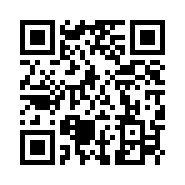 （自立相談支援機関　相談窓口一覧）https://www.mhlw.go.jp/content/000707280.pdf５．お問い合わせ先①緊急小口資金 の免除申請書（様式１－１）　１枚②「借受人」と「今の世帯主」の非課税証明書　　１枚ずつ（借受人が今の世帯主の場合は１枚で可）③今の世帯全員が記載されている住民票（世帯主の氏名・続柄の記載があり、発行から３か月以内のもの）１枚　 ※①～③コピー不可返済免除の条件提出していただく書類（①～③すべて必要）免除対象となる資金返済免除　対象金額借受人と世帯主の令和３年度または令和４年度の住民税が均等割・所得割 どちらも非課税(０円)の方①　免除申請書（様式１－１）②　いまの世帯全員が記載されていて、３か月以内に発行された住民票(世帯主の氏名・続柄の記載があるもの)③　借受人と世帯主の同年度の住民税非課税証明書　※①～③コピー不可・緊急小口資金・総合支援資金(初回) 未返済額の全額※すでに返済した金額は、免除になりません令和3年度の住民税令和4年度の住民税・借受人⇒非課税・世帯主⇒課税・借受人⇒課税・世帯主⇒非課税送付先同封の返信用封筒に入れて郵送してください。（切手不要）送付期限令和４年９月30日　必着※申請が遅れると、返済開始になる場合がありますのでご注意ください。また、すでに返済された金額は、免除の対象になりません。返済免除の要件など、全般的な問い合わせ申請手続きに関する問い合わせ厚生労働省のコールセンター電話：0120-46-1999（フリーダイヤル）受付時間：9時～17時（平日）静岡県　特例貸付専用コールセンター電話：０５４－２９１－５０１２０５４－２７０－３６３８　　　受付時間：9:15～12:00、13:00～16:30 （平日）